KOTRA CSR 정량지표 (영역별 가중치)※ 응답하신 설문은 '2014 KOTRA 해외진출기업의 사회책임경영(CSR) 조사' 연구 이외의 목적으로 사용되지 않음을 알려드립니다. ※ 별도로 명시되어 있지 않은 경우 모기업이 아닌 현지법인의 현황을 바탕으로 작성하여 주시기 바랍니다.지표 1: CEO(또는 대표)의 사회책임경영 의지지표 2: 부패지표 4: 경영실적 지표 5: 노동관행지표 6: 근로조건지표 7: 결사 및 단체교섭지표 8: 안전지표 9: 인력개발지표 10: 공정거래지표 11: 고객보호지표 12: 지역사회 니즈파악지표 13: 지역사회 공헌활동 (정성평가 동시 평가 지표)지표 14: 환경정책 제정‧공시여부지표 15: 환경법령 위반여부□ 작성 방법공적서는 공고문 내 심사기준을 참고하여 아래의 작성요령에 따라 작성함1. 허위·가공 없는 정보 및 데이터를 근거로 하여 사회책임경영 정책 및 성과를 작성함  ○ 최근 1년 이내(2013년 10월 ~ 2014년 9월)의 사회책임경영 성과를 기준으로 함  ○ 보고 내용의 명확성을 위해 표, 그림 등 보조 수단 활용이 가능함2. 목차에 따라 사회책임경영 활동내용에 대해 서술함3. 공적서는 5매 이내 작성을 원칙으로 함  ○ 첨부사항이 있을 경우 첨부 가능함(면수에 미포함)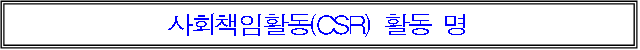 1. 추진 배경  □ 2. 활동 개요  □ 활 동 명 :   □ 활동기간 :   □ 활동지역 :   □ 소요예산 :   □ 시행활동 : 3. 실시 효과  □     ○ 4. 참고 사진  (증빙자료 :사진, 영상,보고서,PPT자료 등)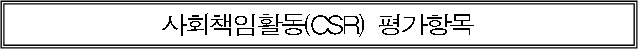 해외 진출 기업의 사회책임경영(CSR) 통합 심사기준 수립TBL평가항목지표명배점배점배점배점TBL평가항목지표명제조업제조업비제조업비제조업TBL평가항목지표명모기업현지법인모기업현지법인1. 경제경영1-1 사회책임경영체계지표1: CEO의 사회책임경영 의지13131. 경제경영1-1 사회책임경영체계지표2: 부패-2-21. 경제경영1-2 기업의 경제적 안정성지표3: 사업영위기간-1-11. 경제경영1-2 기업의 경제적 안정성지표4: 경영실적-3-31. 경제경영경제 총계경제 총계101010102. 사회2-1 인권지표5: 노동관행202015152. 사회2-1 인권지표6: 근로조건10107.57.52. 사회2-1 인권지표7: 결사 및 단체교섭10107.57.52. 사회합계합계404030302. 사회2-2 안전‧보건‧복지지표8: 안전55552. 사회2-2 안전‧보건‧복지지표9: 인력개발55882. 사회합계합계101013132. 사회2-3 협력업체지표10: 공정거래2.52.5222. 사회합계합계2.52.5222. 사회2-4 고객지표11: 고객보호2.52.510102. 사회합계합계2.52.510102. 사회2-5 지역사회지표12: 지역사회 니즈파악5510102. 사회2-5 지역사회지표13: 지역사회 공헌활동101015152. 사회합계합계151525252. 사회사회 총계사회 총계707080803. 환경3-1 환경정책지표14: 환경정책제정/공시여부55553. 환경3-2 환경법 준수지표15: 환경법령 위반여부22553. 환경환경 총계환경 총계20201010총계총계총계1001001001002014 해외진출 한국기업 사회책임경영(CSR)시상 심사 신청서귀 사의 무궁한 발전을 기원합니다. ‘기업의 사회적 책임(Corporate Social Responsibility; CSR, 이하 CSR)' 활동은 세계시장에서 기업의 지속성장을 위한 필수조건으로 부상하고 있습니다. 우리기업의 CSR 활동 현황을 조사하고 CSR 우수기업을 선정 · 포상하여 모범사례를 전파시키고자 합니다.바쁘시더라도 본 설문에 적극 참여하여 주시고, 귀사의 CSR 방향도 점검해 보시는 기회가 되길 바랍니다. (아울러 설문항목에 대한 문의 및 의견도 받습니다.)[설문조사 작성 방법]① 해당사항의 요구대로 기재하시되, 내용이 많은 경우 양식에 구애 받지 마시고 충분한 내용을    기재하여 주십시오.② 구체적인 데이터나 내용을 요구하는 질문에 대해서는 정확한 수치와 세부 내용을 서술해 주십시오.③ 특별한 사유 없이 응답을 하지 않은 항목에 대해서는 불리한 평가를 받을 수 있습니다.④ 정보 객관성과 정확성 확인을 위해 사후 문의연락 및 실사가 있을 수 있습니다.⑤ 증빙 자료를 요구한 항목에 대해서는 설문지와 함께 파일로 첨부해 주십시오.설문설계 : 산업정책연구원담당: 고혜준 연구원E-mail: hjko@ips.or.kr 전화: +82-2-360-0754CSR시상 주관 : KOTRA 한국담당 : 김진희 대리E-mail : jinhee_kim@kotra.or.kr전화 : +82-2-3460-7356CSR시상 주관 : KOTRA  인도네시아담당 : 염승만 차장E-mail : ysm@kotra.or.kr전화 : 021-574-1522신청기업 정보신청기업 정보※ 귀사 및 담당자의 일반 사항에 대하여 응답하여 주시기 바랍니다.※ 귀사 및 담당자의 일반 사항에 대하여 응답하여 주시기 바랍니다.기업 일반사항 기업 일반사항 산업분류□ 제조업군전자부품/컴퓨터/통신장비, 섬유 및 의류, 화학물질 및 화학제품, 기계/자동차/트레일러 및 부품, 금속 및 금속가공, 식음료, 출판/영상/방송통신, 정보서비스업/기타 제조업산업분류□ 비제조업군도소매업, 무역업, 금융 및 보험, 건설업/부동산 및 임대업, 관광운수, 사업서비스, 숙박 및 요식, 기타 서비스, 농업 임업 어업 관업 전기/가스/수도사업 등 기업명주요제품/브랜드기업주소(본사)주요 사업장 위치국가구분□ 모기업                    □ 현지투자법인 사업 개시 연도담당자 일반사항담당자 일반사항성명소속 부서직책연락처메일2014 KOTRA 해외진출기업 사회책임경영(CSR) 평가지 (정량평가)영역.1경제‧경영성과본 영역은 귀사의 경제성과에 관한 질문입니다. 귀사의 현황과 가장 가까운 문항을 선택하여주시거나 귀사의 상황을 기재하여 주십시오. 모든 문항은 설문지 작성일을 기준으로 최근 1년(2013년 10월 1일~2014년 9월 30일) 의 내용을 바탕으로 응답을 해주시면 됩니다.1-1사회책임경영체계지표 1지표 1CEO는 공식적인 사내외 커뮤니케이션을 통해 사회책임경영의 중요성을 반복해서 강조하였습니까?구분내용모기업연간        회현지법인연간        회최근 1년간: 2013년 10월 1일 ~ 2014년 9월 30일CEO: 법인등기부에 등재된 대표자를 지칭사회책임경영: 기업활동에 의해 영향을 받거나 영향을 주는 직,간접적 이해관계자들에 대하여 발생 가능한 제반 이슈들에 대한 법적, 경제적, 윤리적 책임을 감당할 뿐 아니라, 기업의 리스크를 줄이고 기회를 포착하여 중장기적 기업가치를 제고할 수 있도록 추진하는 일련의 이해관계자 기반 경영활동사내외 커뮤니케이션: (신년사, 정기적 CEO메시지, 사보, 포럼강연, 공식적인 전사 이메일, 지속경영보고서, 공식 웹사이트, 언론매체 등)을 통한 사내외 지속가능경영 의지에 대한 강조 지표 2지표 2귀사는 최근 1년 동안 뇌물 수수 및 탈세혐의로 적발 및 처벌된 적이 있습니까? 귀사는 최근 1년 동안 뇌물 수수 및 탈세혐의로 적발 및 처벌된 적이 있습니까? 구분표시내용①□있음①□사후조치사항:②□없음최근 1년간: 2013년 10월 1일 ~ 2014년 9월 30일 / 적발대상: 기업 및 임직원 모두 포함 확인된 부패 사례와 이에 대한 조치내용 EX) 확인된 부패 사례의 수와 성격, 확인된 부패 사례 중 부패를 이유로 근로자가 해고되거나 징계를 받은 사례의 수, 확인된 부패 사례 중 부패 관련 위반을 이유로 사업파트너와의 계약이 종료되거나 갱신되지 않은 사례의 수, 보고기간 동안 부패와 관련하여 조직이나 근로자에 대해 발생한 법적 분쟁과 그에 대한 결론 보고1-2기업의 경제적 안정성지표 3: 사업영위기간지표 3: 사업영위기간지표 3: 사업영위기간지표 3지표 3귀사의 현지 사업영위기간을 기재하여 주십시오.내용내용현지 사업 영위 기간: ( )년현지 사업 영위 기간: ( )년현지 사업 영위 기간: ( )년현지 사업 영위 기간: ( )년지표 4지표 4귀사의 최근 3년간 진출국에서의 경영실적을 다음 양식에 따라 기재하여 주십시오.귀사의 최근 3년간 진출국에서의 경영실적을 다음 양식에 따라 기재하여 주십시오.귀사의 최근 3년간 진출국에서의 경영실적을 다음 양식에 따라 기재하여 주십시오.귀사의 최근 3년간 진출국에서의 경영실적을 다음 양식에 따라 기재하여 주십시오.구분내용내용내용내용연도연도2011년2012년2013년자기자본총액(a) 자기자본총액(a) 자산총액(b)자산총액(b)자산총액(b)자산총액(b)자기자본비율(a/b*100)%자기자본비율(a/b*100)%매출액(a) 매출액(a) 총자본(자산총액)(b)총자본(자산총액)(b)총자본회전율(a/b*100)%총자본회전율(a/b*100)%당기순이익(a) 당기순이익(a) 총자본(자산총액)(b)총자본(자산총액)(b)총자본수익율(a/b*100)%총자본수익율(a/b*100)%영역.2사회성과본 영역은 귀사의 사회성과에 관한 질문입니다. 귀사의 현황과 가장 가까운 문항을 선택하여 주시거나 귀사의 상황을 기재하여 주십시오. 모든 문항은 설문지 작성일 기준 최근 1년(2013년 10월 1일 ~ 2014년 9월 30일)의 내용을 바탕으로 응답을 해주시면 됩니다.2-1인권지표 5지표 5귀사는 최근 1년 동안 노동법 관련 규정을 위반하여 관계당국에 의해 적발되어 처벌된 적이 있습니까? 귀사는 최근 1년 동안 노동법 관련 규정을 위반하여 관계당국에 의해 적발되어 처벌된 적이 있습니까? 구분표시내용①□있음①□사후조치사항:②□없음* 차별금지, 결사 및 단체교섭의 자유, 아동노동, 강제노동, 근로계약서 미작성·최저임금 미준수 등지표 6지표 6아래 인권 관련 이슈에 관한 성과관리 지표를 양식에 따라 기입하시오. 아래 인권 관련 이슈에 관한 성과관리 지표를 양식에 따라 기입하시오. 아래 인권 관련 이슈에 관한 성과관리 지표를 양식에 따라 기입하시오. 아래 인권 관련 이슈에 관한 성과관리 지표를 양식에 따라 기입하시오. 아래 인권 관련 이슈에 관한 성과관리 지표를 양식에 따라 기입하시오. 구분관련이슈성과 관리 지표성과 관리 지표성과 관리 지표①□근로시간 (국제노동기구협약 No.130)•평균 근로시간: ( ) 시간•평균 근로시간: ( ) 시간•평균 근로시간: ( ) 시간①□연장근로 최대시간 설정 여부•연장근로 최대시간 설정 여부□ 예□ 아니오③□관련 성과관리 데이터 없음관련 성과관리 데이터 없음관련 성과관리 데이터 없음관련 성과관리 데이터 없음* 근로조건: 보상, 근로시간, 휴게시간, 휴일, 징계 및 해고 관행, 모성보호, 근무지 환경, 산업안전보건, 주거가 제공되는 경우 주거 환경, 그리고 안전한 물, 구내식당, 의료서비스지원과 같은 복지 등이 포함되며 본 설문지는 근로조건 중 근로시간을 기입- 근로조건이 국제노동기준 노동법에 합치되는가?지표 7지표 7아래 인권 관련 이슈에 관한 성과관리 지표를 양식에 따라 기입하시오. 아래 인권 관련 이슈에 관한 성과관리 지표를 양식에 따라 기입하시오. 아래 인권 관련 이슈에 관한 성과관리 지표를 양식에 따라 기입하시오. 아래 인권 관련 이슈에 관한 성과관리 지표를 양식에 따라 기입하시오. 아래 인권 관련 이슈에 관한 성과관리 지표를 양식에 따라 기입하시오. 구분관련이슈성과 관리 지표성과 관리 지표성과 관리 지표①□집회의 자유(국제노동기구협약 No.87, 98)• 노동조합 결성여부• 단체교섭 보장여부• 단체행동 보장여부□ 예□ 아니오③□관련 성과관리 데이터 없음관련 성과관리 데이터 없음관련 성과관리 데이터 없음관련 성과관리 데이터 없음③□관련 성과관리 데이터 없음관련 성과관리 데이터 없음관련 성과관리 데이터 없음관련 성과관리 데이터 없음* 이 지표를 통해 조직이 결사 및 단체교섭의 자유의 자유로운 행사여건을 평가하는지 여부를 알 수 있음. 또한 결사 및 단체교섭의 자유를 보장하기 위해 조직이 사업장 전반에서 취한 조치를 평가함.2-2안전‧보건‧복지지표 8지표 8귀사는 최근 1년 동안 전사 혹은 일부직원을 대상으로 산업안전교육을 실시하였습니까?귀사는 최근 1년 동안 전사 혹은 일부직원을 대상으로 산업안전교육을 실시하였습니까?구분표시내용①□미실시②□일부 직원만 대상③□전 직원 실시최근 1년간 : 2013년 10월 1일 ~ 2014년 9월 30일산업안전교육 관련 주제: 안전일반, 산업안전, 화재예방, 사고방지, 위험물 취급, 컴퓨터 활용 관련, 성희롱 등 교육시간: 온라인 오프라인 교육 모두 포함지표 9지표 9귀사에서 최근 1년간 지출된 직원 1인당 교육비용 및 시간은 얼마입니까?귀사에서 최근 1년간 지출된 직원 1인당 교육비용 및 시간은 얼마입니까?구분표시내용구분표시내용①□종업원 1인당:               원             종업원 1인당:             시간②□관련 성과관리 데이터 없음②□관련 성과관리 데이터 없음* 인력개발: 근로자의 업무능력을 향상시키기 위해 제공되는 지원에 대하여 보고최근 1년간 : 2013년 10월 1일 ~ 2014년 9월 30일종업원: 정규직, 회사가 직접 고용한 비정규직을 모두 포함 (단, 파견, 사내도급, 소사장제 등은 제외)교육시간: 온라인 오프라인 교육 모두 포함2-3협력업체지표 10지표 10귀사는 2014년 현재(작성일 기준) 협력업체와의 관계에서 로비, 금품, 향응 등 거래부정행위에 대한 사내 처벌기준이 마련되어 있습니까? 귀사는 2014년 현재(작성일 기준) 협력업체와의 관계에서 로비, 금품, 향응 등 거래부정행위에 대한 사내 처벌기준이 마련되어 있습니까? 구분표시내용①□예②□아니오③□해당 없음경쟁저해행위, 독과점 등 불공정한 거래행위에 대한 자발적 조치 기준 보고2-4고객지표 11지표 11귀사는 2014년 현재(작성일 기준) 제품 및 서비스를 이용하는 고객의 건강과 안전을 유지하기 위한
제도를 운영하고 있습니까?귀사는 2014년 현재(작성일 기준) 제품 및 서비스를 이용하는 고객의 건강과 안전을 유지하기 위한
제도를 운영하고 있습니까?구분표시내용①□예①□제도명 기재:②□아니오* 고객의 건강과 안전을 유지하기 위한 제도제품 내 유해물질 분석제도, 제품 안전성을 위한 물질, 자재안전성 검증 제도, 고객의 안전을 위한 제품 사용에 대한 올바른  정보 및 교육 제공 등 - 제품 또는 서비스 생명주기 동안의 안전과 보건에 대한 체계적인 노력의 존재여부와 그 범위를 평가함.2-5지역사회지표 12지표 12귀사는 2014년 현재(작성일 기준), 지역사회의 니즈파악을 실시하고 이에 대하여 적절한 대응을 한 사례가 있습니까? 귀사는 2014년 현재(작성일 기준), 지역사회의 니즈파악을 실시하고 이에 대하여 적절한 대응을 한 사례가 있습니까? 구분표시내용①□예, 니즈파악을 제도화 하여 정기적으로 실시하였으며, 이에 대한 적절한 사회공헌활동을 하였음①□니즈파악방식:                     활동내용:             ②□예, 니즈파악을 비정기적으로 실시하였으며, 이에 대한 적절한 사회공헌활동을 하였음③□니즈파악방식:③□예, 니즈파악을 정기적 혹은 비정기적으로 실시하였으나, 이에 대한 적절한 사회공헌활동을 하지 않음④□아니오* 지역사회 니즈파악 파악 예시 사업장 인근 지역 불만사항접수창구, 대외협력 관련 요청사항 등의 수집 및 관리, 관할 관청과의 협조를 통한 지역사회 쟁점현황 정보 수집 등 지표 13지표 13귀사는 다음의 사항들에 대하여 지역사회를 지원할 수 있는 관련 정책, 제도 또는 프로그램을 가지고 있습니까? (복수응답 가능) 정책 및 제도, 프로그램명 기재:귀사는 다음의 사항들에 대하여 지역사회를 지원할 수 있는 관련 정책, 제도 또는 프로그램을 가지고 있습니까? (복수응답 가능) 정책 및 제도, 프로그램명 기재:구분표시내용①□지역사회의 고용창출①□정책 및 제도, 프로그램명 기재: ②□지역사회의 보건 및 건강증진②□정책 및 제도, 프로그램명 기재:③□지역사회의 전통문화 보존 및 육성, 문화예술(메세나 포함) 지원③□정정책 및 제도, 프로그램명 기재:④□지역사회의 교육촉진 및 지원④□정책 및 제도, 프로그램명 기재:⑤□지역사회의 사회적 약자집단 지원⑤□정책 및 제도, 프로그램명 기재: ⑥□기업의 지역사회 환경보존 및 보호⑥□정책 및 제도, 프로그램명 기재:⑦□기타사항⑦□정책 및 제도, 프로그램명 기재:⑧□해당사항 없음* 지역사회 공헌활동 지역사회 프로젝트, 불우이웃돕기, 복지기관 지원 등 각종 사회복지 활동을 포함  예외) 마케팅을 목적으로 하는 할인제도 시행 등은 제외됨 영역.3 환경성과본 영역은 귀사의 환경성과에 관한 질문입니다. 귀사의 현황과 가장 가까운 문항을 선택하여 주시거나 귀사의 상황을 기재하여 주십시오. 모든 문항은 설문지 작성일 기준 최근 1년(2013년 10월 1일 ~ 2014년 9월 30일)의 내용을 바탕으로 응답을 해주시면 됩니다.3-1환경정책지표 14지표 142014년 현재(작성일 기준)를 기점으로 귀사의 환경정책의 제정여부‧공시여부에 대해 기재하여 주십시오. 2014년 현재(작성일 기준)를 기점으로 귀사의 환경정책의 제정여부‧공시여부에 대해 기재하여 주십시오. 구분표시내용①□환경정책 제정 및 공시①□공시수단 기재:②□환경정책 제정되었으나 부분 공시함③□환경정책 제정되었으나 공시 안함④□환경정책 미제정⑤□해당 없음공시수단 기재: 공시수단 기재 시 관련 내용에 대한 인터넷 사이트가 있다면, 링크주소를 기재 예시: 환경인증제도: 환경경영시스템, 에너지경영시스템(ISO 50001, KS A ISO50001등), ISO14001, EMS, HACCP, 지정폐기물처리제,    환경친화기업(환경부) 등 환경마크제도: 환경마크제도는 동일용도의 제품 중 생산 및 소비과정에서 오염을 상대적으로 적게 일으키거나 자원을 절약 할 수 있는 제품에 환경마크를 표시하여 제품에 대한 정확한 환경정보를 소비자에게 제공하고, 기업으로 하여금 소비자의 선호에 부응하여 환경제품을 개발, 생산하도록 유도하는 제도 탄소성적표시제도: 탄소성적표지제도는 일상 생활용품, 가정용 전기기기, 서비스 등 모든 제품의 온실가스 발생량을 CO2 발생량으로 환산하여 라벨형태로 제품에 부착하는 것을 말합니다. 또한 탄소성적표지 인증을 통해 지구온난화 대응을 위한 저탄소 녹색생산·소비를 지원하는 제도 건물인증제도: 건물의 에너지 성능, 주거환경의 질 등 객관적인 정보를 제공받아 에너지 절약적인 건물에 등급을 부여하는 제도  기타: 친환경건축물인증제도 등 주어진 항목 외에 마크 또는 인증을 획득한 경우에 기입 해당 없음: 상기의 환경인증제도 및 제품·서비스에 대한 친환경인증제도의 대상이 되지 않는 경우, '해당 없음'을 선택 3-2환경법 준수지표 15지표 15귀사는 최근 1년 동안 환경법령을 위반하여 관계당국에 의해서 벌금이상의 처벌이 확정된 적이 있습니까?귀사는 최근 1년 동안 환경법령을 위반하여 관계당국에 의해서 벌금이상의 처벌이 확정된 적이 있습니까?구분표시내용①○있음①○사후조치사항②○없음환경법 및 규정 위반 사례 벌금액수 및 비금전적 제재조치의 수, 분쟁해결제도에 제기된 사례 환경법 및 규정 위반 사례가 없는 경우, 그러한 사실 간략히 기술2014 KOTRA 해외진출기업 사회책임경영(CSR) 평가지 (정성평가)본 영역은 귀사의 사회공헌활동에 관한 정성평가 부문입니다. 정량평가지표 13번에서 제시한  사회공헌 사례를 위주로 기술하시면 됩니다. 작성일 기준 최근 1년(2013년 10월 1일 ~ 2014년 9월 30일)의 내용을 바탕으로 작성을 해주시면 됩니다.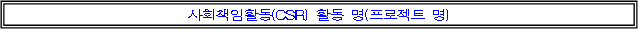 1) 추진배경(20점) o 계획(목적 및 전략, 대상)2) 활동개요(30점) o 활동기간 o 활동지역 o 소요예산(있을 경우 작성) o 시행활동3) 실시효과(50점) o 시행결과평가항목작성시 고려사항PLAN타당성:(계획·대상)- 기업의 사업성격 및 사업영역에 맞추어 사회공헌활동의 수혜대상‧지역‧사업부문을  선정하였는가?- 사회문제가 무엇인지 또는 지역사회와 밀접하게 관련되어 있는 문제는 무엇인지   파악하였는가?- 사회공헌활동도 경영계획에 포함되어 전략적으로 계획되었는가?- 사회공헌을 지속적·장기적으로 추진하기 위한 계획을 확보하고 있는가?- 사회공헌활동을 체계적으로 하기위해 지원대상, 지역, 사업부문 등을 기업의 사회  영역과 고려하여 신중히 선정하였는가?DO전략성:과정(활동내용)- 사회공헌활동이 일관되게 진행되었는가?- 사회공헌활동이 기업활동 발전을 영위하는데 도움이 되는가?- 자선적·시혜적 차원의 활동(기부 등) 인가?- 기업과 지역에 모두 이익을 주는 전략적 사회공헌인가? - 교육, 환경운동, 후원행사 등에서 벗어나 공공 서비스 활동, 특정지역 사회문제해결, 공익연계 마케팅 등도 고려하였는가? - 기업 핵심 역량과 적합한 부문에 사회공헌활동을 집중함으로써 효율성을 극대화하였는가?*Ex) 사회공헌활동으로 자사의 제품과 기술 활용을 사용하는 프로젝트를 우선 지원함으로써 고객기반을 확보SEE가치창출성:(결과)- 기간 내 이루어진 사회공헌활동으로 지역의 발전과 기업의 발전이 동시에 기대되는가?- 현지 지역의 만족도를 체계적으로 조사하거나 고려하고 있는가?- 외부 전문가의 평가 혹은 자문을 받고 있는가?- 사회공헌 활동에 대한 홍보의 다양화, 즉, 기업소개 책자, 대언론자료, 연례보고서 등에 포함시키고 있는가?평가지표별 증빙제출 리스트평가지표별 증빙제출 리스트평가지표별 증빙제출 리스트평가지표별 증빙제출 리스트연번NO지표명Evaluation Index증빙여부증빙 내용 설명Name of Supportive Materials1CEO의 사회책임경영 의지□ 사내‧외 커뮤니케이션 관련자료°예시: 신년사, 정기적 CEO메시지, 사보, 포럼강연, 공식적인 전사 이메일,   지속경영보고서, 공식 웹사이트, 언론매체 등)을 통한 사내외 지속가능경영 의지에 대한 강조 관련 자료2부패□ 확인된 부패 사례와 이에 대한 조치내용 °예시: 확인된 부패 사례의 수와 성격, 확인된 부패 사례 중 부패를 이유로  근로자가 해고되거나 징계를 받은 사례의 수, 확인된 부패 사례 중 부패 관련 위반을 이유로 사업파트너와의 계약이 종료되거나 갱신되지 않은 사례의 수, 보고기간 동안 부패와 관련하여 조직이나 근로자에 대해 발생한 법적 분쟁과 그에 대한 결론 보고3사업영위기간□ 기업공시자료 중 해당부분4경영실적□ 기업공시자료 중 해당부분5노동관행□ 적발시 내용 기재6근로조건□ 평균 근로시간 기재7결사 및 단체교섭□ 노동조합 증빙자료8안전□ 안전교육 °최근 1년간 : (2013년 9월 1일 ~ 2014년 9월 31일)°산업안전교육 관련 주제: 안전일반, 산업안전, 화재예방, 사고방지, 위험물   취급, 컴퓨터 활용 관련, 성희롱 등 °교육시간: 온라인 오프라인 교육 모두 포함9인력개발□ 인력개발°근로자의 업무능력을 향상시키기 위해 제공되는 지원보고°최근 1년간 : (2013년 9월 1일 ~ 2014년 9월 31일)°종업원: 정규직, 회사가 직접 고용한 비정규직 모두 포함 (단, 파견, 사내도급, 소사장제 등은 제외)°교육시간: 온라인 오프라인 교육 모두 포함10공정거래□ 경쟁저해행위, 독과점 등 불공정한 거래행위에 대한  자발적 조치 기준 보고11고객보호□ 고객의 건강과 안전을 유지하기 위한 제도°예시: 제품 내 유해물질 분석제도, 제품 안전성을 위한 물질, 자재안전성 검증 제도, 고객의 안전을 위한 제품 사용에 대한 올바른 정보 및 교육 제공 등 12지역사회 니즈파악□ 지역사회 니즈파악 파악 예시°예시:사업장 인근 지역 불만사항접수창구, 대외협력 관련 요청사항 등의 수집 및 관리, 관할 관청과의 협조를 통한 지역사회 쟁점현황 정보 수집 등 13지역사회 공헌활동□ 정성평가를 위한 활동요약서 함께 제출°예시: 지역사회 프로젝트, 불우이웃돕기, 복지기관 지원 등 각종 사회복지 활동을 포함 14환경정책제정/공시여부□ 공시수단 기재: 공시수단 기재시 관련 내용에 대한 인터넷 사이트가 있다면, 링크주소 기재 °예시: 환경인증제도, 환경마크제도, 탄소성적표시제도, 건물인증제도 등 °해당 없음: 상기의 환경인증제도 및 제품·서비스에 대한 친환경인증제도의  대상이 되지 않는 경우, '해당 없음'을 선택 15환경법령 위반여부□ 벌금액수 및 비금전적 제재조치의 수, 분쟁해결제도 제기사례°해당없음: 환경법 및 규정 위반 사례가 없는 경우, 그러한 사실 간략히 기술*별첨: 장관포상 및 후원명칭 사용승인에 관한 사항 규정에 관한 질문*별첨: 장관포상 및 후원명칭 사용승인에 관한 사항 규정에 관한 질문*별첨: 장관포상 및 후원명칭 사용승인에 관한 사항 규정에 관한 질문*별첨: 장관포상 및 후원명칭 사용승인에 관한 사항 규정에 관한 질문본 영역은 정부표창규정 제10조에 따라 개인 및 단체에 행하는 산업통상자원부장관포상 및 후원명칭 사용승인에 관한  사항 규정에 관한 질문입니다. 아래의 항목 중 해당되는 사항이 있을 경우 표창이 제한되거나 취소됩니다.본 영역은 정부표창규정 제10조에 따라 개인 및 단체에 행하는 산업통상자원부장관포상 및 후원명칭 사용승인에 관한  사항 규정에 관한 질문입니다. 아래의 항목 중 해당되는 사항이 있을 경우 표창이 제한되거나 취소됩니다.본 영역은 정부표창규정 제10조에 따라 개인 및 단체에 행하는 산업통상자원부장관포상 및 후원명칭 사용승인에 관한  사항 규정에 관한 질문입니다. 아래의 항목 중 해당되는 사항이 있을 경우 표창이 제한되거나 취소됩니다.본 영역은 정부표창규정 제10조에 따라 개인 및 단체에 행하는 산업통상자원부장관포상 및 후원명칭 사용승인에 관한  사항 규정에 관한 질문입니다. 아래의 항목 중 해당되는 사항이 있을 경우 표창이 제한되거나 취소됩니다.단체표창 취소규정 (공적상‧협조상 적용항목)단체표창 취소규정 (공적상‧협조상 적용항목)단체표창 취소규정 (공적상‧협조상 적용항목)단체표창 취소규정 (공적상‧협조상 적용항목)* 아래의 내용 중 귀사, 모기업 및 현지법인에 해당되는 사항이 있을 경우 체크해주시기 바랍니다.* 아래의 내용 중 귀사, 모기업 및 현지법인에 해당되는 사항이 있을 경우 체크해주시기 바랍니다.구분표시내용①○표창추천일 기준, 최근 2년 이내 단체표창을 받은 분야와 동일한 분야의 공적으로 추천된 경우①○표창추천일 기준, 최근 2년 이내 단체표창을 받은 분야와 동일한 분야의 공적으로 추천된 경우②○기 포상받은 공적과 동일 또는 유사한 것으로 판단된 경우②○기 포상받은 공적과 동일 또는 유사한 것으로 판단된 경우②○기 포상받은 공적과 동일 또는 유사한 것으로 판단된 경우③○최근 2년간 산업재해 등과 관련하여 산업안전보건법에 따라 명단이 공표된 사업장(동 기준은 민간단체에만 적용)③○최근 2년간 산업재해 등과 관련하여 산업안전보건법에 따라 명단이 공표된 사업장(동 기준은 민간단체에만 적용)④○공정거래관련법 위반 법인(동 기준은 민간단체에만 적용)④○공정거래관련법 위반 법인(동 기준은 민간단체에만 적용)④○․ 최근 2년 이내 3회 이상 고발 또는 과징금 처분을 받은 법인(단체)* 고발 및 과징금을 동시에 받은 경우(동일사건번호)는 1회로 처리․ 최근 1년 이내 3회 이상 시정명령 처분을 받은 법인(단체)⑤○회계법인의 감사의견이 “의견거절”, “부적정”, “한정”인 상장회사⑥○국가연구개발사업 관련 법령위반으로 과학기술기본법에 따라 국가연구개발사업 참여제한을 받은 법인  (단체포함) * 다만 표창추천일 기준, 참여제한 종료일로부터 2년이 경과한 경우 표창추천 가능⑦○기타 사회적 물의를 일으켜 장관표창이 부적합한 경우 ◎ 아래의 경우에는 표창이 취소됩니다. ㅇ 공적이 거짓으로 밝혀진 경우 ㅇ 표창 신청시 공적조서에 국가연구개발사업 참여제재 유무를 허위로 기재한 경우 ◎ 아래의 경우에는 표창이 취소됩니다. ㅇ 공적이 거짓으로 밝혀진 경우 ㅇ 표창 신청시 공적조서에 국가연구개발사업 참여제재 유무를 허위로 기재한 경우 ◎ 아래의 경우에는 표창이 취소됩니다. ㅇ 공적이 거짓으로 밝혀진 경우 ㅇ 표창 신청시 공적조서에 국가연구개발사업 참여제재 유무를 허위로 기재한 경우 ◎ 아래의 경우에는 표창이 취소됩니다. ㅇ 공적이 거짓으로 밝혀진 경우 ㅇ 표창 신청시 공적조서에 국가연구개발사업 참여제재 유무를 허위로 기재한 경우